 AgendaThe Chairmans WelcomeAttendance and Apologies for absenceMinutes of the last meeting held on the 10 May 2021Matters arising		Declarations of Interest							Finance:	CIL £1211.25 ReceivedParking paid in to date this financial year £588.57					Clerks Expenses Stamps £7.95 chq 664Garth Lease £10.00 chq 665Clerks Salary Q1 £280.19 chq 666	Clerks Tax Q1 £69.80 chq 667	Autela Payroll Q1 £30.00 chq 668Computer Update RequestLawn Mower 				Planning Applications:21/00781/LBC – Willow Cottage, Sinnington – No Objections	NYM/2021/0374/FL- Notice board and name board - Support		21/00814/CLOPUD – Rivendell, Sinnington – Comments submitted		Open Meeting AOB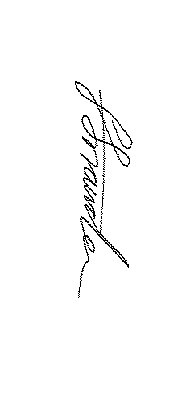 Faye Snowden - Clerk & Responsible Financial OfficerAll residents are welcome to attend please contact the Clerk with any questions. 